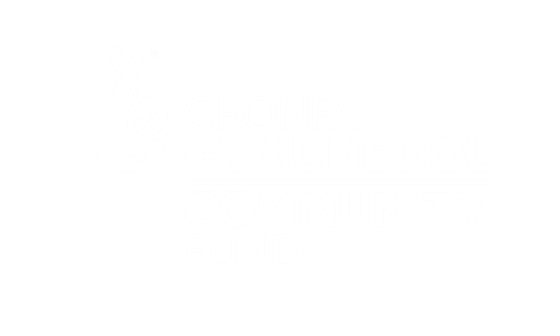 Please attached your up-to-date CV outlining your employment history, academic and professional qualifications together with your supporting statement (no more than 2 x A4 pages) outlining your motivation for applying and demonstrating how you meet the criteria outlined in the Person Specification.  Please also complete the monitoring form (please note, this is not compulsory).Please submit your application by email to:  sallyh@area43.co.ukOr by post to:	Sally Hurman, Area 43, 35 Pendre, CARDIGAN, SA43 1JSClosing Date:	2.00 pm on Wednesday, 6 September 2023Interviews:	Week commencing 11 September 2023Please state in your application if you have any commitments during the interview period that may coincide with these dates.We value diversity, promote equality and challenge discrimination.  We encourage and welcome applications from suitably skilled candidates from all backgrounds.  Members of the recruitment panel will consider information you provide against the person specification for the role to decide whether you will be shortlisted for an interview.  It is therefore essential that you complete the form fully and that you clearly demonstrate how you meet each point on the person specification which you will need to submit in a separate supporting statement.Position Applied for:Position Applied for:Position Applied for:Job Title:Personal InformationPersonal InformationPersonal InformationFirst Name(s)Last NameAddressPostcodeTelephone (home)MobileEmailWe will normally contact you by email.  If you would prefer to be contacted using another method, please let us know here:Entitlement to Work in the UKEntitlement to Work in the UKEntitlement to Work in the UKA job offer will be subject to confirmation that you are permitted to work in the UK in accordance with the provisions of the Asylum and Immigration Act 1992.  You will be asked to provide evidence of your entitlement to work in the UK if you are successful and an offer of employment is made.A job offer will be subject to confirmation that you are permitted to work in the UK in accordance with the provisions of the Asylum and Immigration Act 1992.  You will be asked to provide evidence of your entitlement to work in the UK if you are successful and an offer of employment is made.A job offer will be subject to confirmation that you are permitted to work in the UK in accordance with the provisions of the Asylum and Immigration Act 1992.  You will be asked to provide evidence of your entitlement to work in the UK if you are successful and an offer of employment is made.Rehabilitation of Offenders Act/Safeguarding/Criminal ConvictionsRehabilitation of Offenders Act/Safeguarding/Criminal ConvictionsRehabilitation of Offenders Act/Safeguarding/Criminal ConvictionsHave you had any previous convictions not regarded as spent under the Rehabilitation of Offenders Act 1974?Have you had any previous convictions not regarded as spent under the Rehabilitation of Offenders Act 1974?YES   /   NOAre you currently the subject of any ongoing criminal investigations or are you awaiting the outcome of any charges pending against you?Are you currently the subject of any ongoing criminal investigations or are you awaiting the outcome of any charges pending against you?YES   /   NOHave you had any contact with the police or involvement or findings by Civil/Family Courts in this country or abroad?Have you had any contact with the police or involvement or findings by Civil/Family Courts in this country or abroad?YES   /   NOIf you have replied YES to any of these questions, please provide details of the offence and the date of the conviction on a separate sheet.If you have replied YES to any of these questions, please provide details of the offence and the date of the conviction on a separate sheet.If you have replied YES to any of these questions, please provide details of the offence and the date of the conviction on a separate sheet.Having a criminal record will not necessarily bar you from working for Area 43; much will depend on the role you have applied for and the background and circumstances of your offenceHaving a criminal record will not necessarily bar you from working for Area 43; much will depend on the role you have applied for and the background and circumstances of your offenceHaving a criminal record will not necessarily bar you from working for Area 43; much will depend on the role you have applied for and the background and circumstances of your offenceFor some roles, an offer of employment will be subject to a DBS check.  If this applies to the role for which you are applying, this will be noted in the recruitment pack.For some roles, an offer of employment will be subject to a DBS check.  If this applies to the role for which you are applying, this will be noted in the recruitment pack.For some roles, an offer of employment will be subject to a DBS check.  If this applies to the role for which you are applying, this will be noted in the recruitment pack.ReferencesReferencesReferencesPlease provide the names, addresses, contact ‘phone numbers and email addresses of two people whom we may approach for references.  One of these should be your present or most recent employer.  Both referees should be able to comment on your suitability for the role applied form. References will be taken up only for successful candidates following interview.Please provide the names, addresses, contact ‘phone numbers and email addresses of two people whom we may approach for references.  One of these should be your present or most recent employer.  Both referees should be able to comment on your suitability for the role applied form. References will be taken up only for successful candidates following interview.Please provide the names, addresses, contact ‘phone numbers and email addresses of two people whom we may approach for references.  One of these should be your present or most recent employer.  Both referees should be able to comment on your suitability for the role applied form. References will be taken up only for successful candidates following interview.Referee 1Name/RoleCompanyAddressPostcodeTelephone/MobileEmailIn which context does this referee know you?Referee 2Name/RoleCompanyAddressPostcodeTelephone/MobileEmailIn which context does this referee know you?DeclarationDeclarationDeclarationI declare that the information I have given on this form and in the attached CV is complete and accurate.  I understand that to knowingly give false information, or to omit information, could result in the withdrawal of any offer of appointment, or my dismissal at any time in the future and possible criminal prosecution.I also understand that any job is subject to satisfactory references, probationary period and DBS disclosure.I declare that the information I have given on this form and in the attached CV is complete and accurate.  I understand that to knowingly give false information, or to omit information, could result in the withdrawal of any offer of appointment, or my dismissal at any time in the future and possible criminal prosecution.I also understand that any job is subject to satisfactory references, probationary period and DBS disclosure.I declare that the information I have given on this form and in the attached CV is complete and accurate.  I understand that to knowingly give false information, or to omit information, could result in the withdrawal of any offer of appointment, or my dismissal at any time in the future and possible criminal prosecution.I also understand that any job is subject to satisfactory references, probationary period and DBS disclosure.Signed:  Date:  Date:  